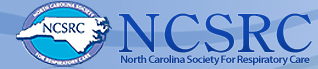 NCSRC Symposium: Speaker ApplicationPlease fill out this application for consideration as a speaker for our State Symposium. Applications will be reviewed by the Program Committee and applicants will be notified if the Committee finds the submission suitable for the upcoming program. Submissions for the upcoming symposium must be submitted by December 1st. All applicants will be notified by March 31st regarding the committees’ decision. Those applicants chosen to speak will receive an Honorarium for $250, one nights lodging, and symposium registration.Curriculum VitaePresentation OutlineLearning Objectives (minimum of 4)If not selected, would you be interested in speaking at one of the NCSRC quarterly CEU events?We look forward to your submission!NCSRC Program CommitteeNameCredentialsE Mail addressPlace of EmploymentRoleAARC #Title of PresentationReference #1 NameReference #1 E mail addressReference #2 NameReference #2 E mail address